Vorlage für eine Anzeige in der Stellenbörse des Stadtmarketing Olching e.V.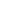 Bitte füllen Sie das vorliegende Formular vollständig aus und schicken Sie es uns als Word-Dokument per Mail an stellenboerse@meinolching.bayern zurück. 
Als Arbeitssuchende/r erhalten Sie diese Anzeige kostenfrei. Diese ist 3 Monate online sichtbar, eine Verlängerung ist möglich.
Gewünschter Arbeitsort (Stadt/Gemeinde):
Titel der Anzeige (z.B. „Motivierte Einzelhandelskauffrau aus Olching sucht Festanstellung“):
Das suche ich (Beschreibung des gesuchten Aufgabenbereiches, z.B.: Ich bin Handwerker aus Leidenschaft! Ich suche eine Festanstellung als Fliesenleger und freue mich auf ein aufgeschlossenes Team in Olching.):
Das bringe ich mit (Qualifikationen, bisherige Aufgabengebiete): 
Das biete ich Ihnen (Was macht Ihre Persönlichkeit aus? Z.B. Ich bin stets motiviert und versuche jeden Tag besser zu sein, als den Tag zuvor.):
Gewünschte Beschäftigungsart (Azubi, Praktikant, Halb-/Vollzeit, Berufserfahrene, Berufseinsteiger, 450€, Student, … Mehrfachnennung möglich): 
Beginn ab:
Einstiegslevel (Berufseinsteiger, Berufserfahren, Experte, …):

LinkedIn:

Xing: